                                       BIOPROFIT

                     Консервированное аминокислотное органическое удобрение.
На 100% органическое удобрение, вытяжка из помёта кур, полученная путём термофильной переработки в биореакторах. Не несёт в себе патогенной микрофлоры, семян, спор сорняков, яиц вредителей, гельминтов и патогенных бактерий.
Концентрированный препарат для приготовления растворов и прямого внесения в почву при основной прикормке. Сравнении с навозом и помётом показал прирост удобряемых культур на 7-30% в сравнении с контролем 100 кратном объёме навоза. 
Описание:
Консистенция - однородная киселеобразная, непрозрачная жидкость, без посторонних инородных включений с образованием естественного осадка органических веществ, фракцией не более 1 мм. (ГОСТ 33380-2015)
Цвет - темно-коричневый.
Запах - специфический, органический, теряющий свою интенсивность по мере разбавления.
Класс опасности - 4.
Плотность – 1,1 - 1,2% 
Сухого вещества - 9,48%
Агрохимические свойства:
              N — 6,64%    P — 2,37%           K — 5,50%              Ph- 6-7,5
Содержит в себе все необходимые микро\макроэлементы, такие как: Mg, Mn, Fe, Co, Cu, Zn и другие, а так же, гуминовые кислоты, ауксины и цитокинины, обладающие антидепрессантами и ростостимулирующими свойствами. (ГОСТ 33380-2015)
Вносится удобрение спецтехникой для ЖКУ, такие как МЖУ-16, РЖТ-11, МЖТ-Ф-11 и Т.П. ( при использовании гербицидных опрыскивателей, заменить форсунки диаметров 2 мм и перемешать и процедить через ткань).
Применение:
Все виды сельхоз культур.
Открытый, 
Разводится удобрение:
1. Для основной обработки 1 к 3 - 1 к 5.
2. Для замачивания семян 1 к 10 - 1 к 20 (50 кг на 1 тонну семян, время замачивания 12-24 часа, после просушиваются семена в тени, и вносится в землю, оставшийся  раствор после используется для прикормки).
Концентрация разведения зависит от удобряющих культур и техники.
Если удобрите по этой схеме, прибавка урожая, по сравнению с контролем, может составит от 35 до 50%.
Нормы внесения смотреть в таблице, или уточнять у производителя.
Удобрение эффлюент позволяет полностью отказаться от минеральных удобрений, либо комбинировать с ними.








                  Нормы внесения удобрения «BIOPROFIT»

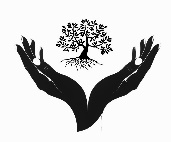 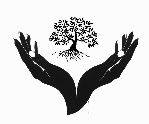 НАИМЕНОВАНИЕ КУЛЬТУРЫ ДОЗА ВНЕСЕНИЯ ЭФФЛЮЕНТА ПО ОБЩЕМУ АЗОТУ, КГ/ГАПРИМЕЧАНИЕОзимые зерновые60-70Перед основной обработкой (вспашка)Картофель столовый60-100Осенью при зяблевой  вспашке или весной перед весенней перепашкойСахарная свекла фабричная100-150Осенью при зяблевой обработкой или весной перед предпосевной обработкойКормовая сахарная свекла на корм скоту100-200То жеКукуруза на зеленый корм и силос120-200*Озимые промежуточные культуры70-90Под посевную или предпосевную обработкуОднолетние травы60-65Осенью под зябь или весной под предпосевную обработкуМноголетние злаковые и злаково-бобовые травы на сено и зеленый корм120-160Перед посевом и после укосов.
Годовую норму вносят дробно под каждый укос